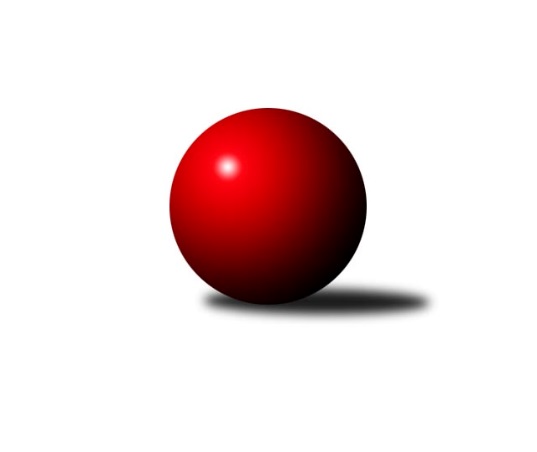 Č.6Ročník 2017/2018	20.10.2017Nejlepšího výkonu v tomto kole: 2736 dosáhlo družstvo: KK Dobruška Východočeská divize 2017/2018Výsledky 6. kolaSouhrnný přehled výsledků:TJ Lokomotiva Trutnov B	- SKK Třebechovice p. O.	12:4	2668:2661		19.10.TJ Sokol Rybník	- TJ Start Rychnov n. Kn. B	10:6	2471:2405		20.10.SKK České Meziříčí 	- KK Vysoké Mýto 	12:4	2729:2706		20.10.TJ Jiskra Hylváty	- TJ Nová Paka 	11:5	2633:2564		20.10.TJ Červený Kostelec B	- KK Zálabák Smiřice 	4:12	2642:2705		20.10.TJ Tesla Pardubice 	- TJ Dvůr Králové n. L. 	12:4	2654:2502		20.10.KK Dobruška 	- SKK Vrchlabí B	10:6	2736:2662		20.10.Tabulka družstev:	1.	SKK České Meziříčí	6	5	0	1	64 : 32 	 	 2637	10	2.	TJ Tesla Pardubice	6	4	2	0	61 : 35 	 	 2627	10	3.	KK Dobruška	6	4	1	1	57 : 39 	 	 2670	9	4.	SKK Třebechovice p. O.	6	4	0	2	52 : 44 	 	 2632	8	5.	KK Zálabák Smiřice	6	4	0	2	50 : 46 	 	 2703	8	6.	TJ Dvůr Králové n. L.	6	3	0	3	50 : 46 	 	 2594	6	7.	KK Vysoké Mýto	6	3	0	3	50 : 46 	 	 2584	6	8.	TJ Jiskra Hylváty	6	2	2	2	47 : 49 	 	 2600	6	9.	TJ Start Rychnov n. Kn. B	6	2	0	4	46 : 50 	 	 2542	4	10.	TJ Lokomotiva Trutnov B	6	2	0	4	44 : 52 	 	 2569	4	11.	TJ Nová Paka	6	2	0	4	39 : 57 	 	 2447	4	12.	TJ Červený Kostelec B	6	2	0	4	38 : 58 	 	 2599	4	13.	SKK Vrchlabí B	6	1	1	4	42 : 54 	 	 2594	3	14.	TJ Sokol Rybník	6	1	0	5	32 : 64 	 	 2560	2Podrobné výsledky kola:	 TJ Lokomotiva Trutnov B	2668	12:4	2661	SKK Třebechovice p. O.	Miloš Veigl	 	 244 	 233 		477 	 2:0 	 464 	 	234 	 230		Zdeněk ml. Mařák	Aleš Kotek	 	 234 	 189 		423 	 2:0 	 411 	 	209 	 202		Oldřich Motyčka	Zdeněk Babka	 	 229 	 217 		446 	 2:0 	 440 	 	219 	 221		Luděk Moravec	Karel Kratochvíl	 	 217 	 212 		429 	 0:2 	 441 	 	212 	 229		Jiří Bek	Jaroslav Jusko	 	 240 	 236 		476 	 2:0 	 455 	 	223 	 232		Miroslav Cupal	Jaroslav Jeníček	 	 207 	 210 		417 	 0:2 	 450 	 	208 	 242		Robert Peterarozhodčí: Nejlepší výkon utkání: 477 - Miloš Veigl	 TJ Sokol Rybník	2471	10:6	2405	TJ Start Rychnov n. Kn. B	Tomáš Herrman	 	 212 	 187 		399 	 2:0 	 378 	 	176 	 202		Jakub Seniura	Marcel Novotný	 	 203 	 194 		397 	 0:2 	 430 	 	205 	 225		Václav Šmída	Ondřej Číž	 	 196 	 184 		380 	 0:2 	 447 	 	223 	 224		Matěj Stančík	Tomáš Műller	 	 230 	 208 		438 	 2:0 	 364 	 	192 	 172		Oldřich Krsek	Lukáš Műller	 	 203 	 198 		401 	 0:2 	 405 	 	196 	 209		Jiří Pácha	Jiří Kmoníček	 	 226 	 230 		456 	 2:0 	 381 	 	178 	 203		Michal Kalarozhodčí: Nejlepší výkon utkání: 456 - Jiří Kmoníček	 SKK České Meziříčí 	2729	12:4	2706	KK Vysoké Mýto 	Milan Vošvrda	 	 245 	 226 		471 	 2:0 	 455 	 	223 	 232		Michal Hynek	Jan Brouček	 	 232 	 219 		451 	 0:2 	 489 	 	235 	 254		Tomáš Kyndl	Kamil Vošvrda	 	 232 	 231 		463 	 2:0 	 450 	 	210 	 240		Jaroslav Stráník	Ladislav Lorenc	 	 224 	 232 		456 	 2:0 	 408 	 	208 	 200		Jaroslav Polanský	David Štěpán	 	 233 	 261 		494 	 2:0 	 433 	 	209 	 224		Petr Bartoš	Jindřich Brouček	 	 189 	 205 		394 	 0:2 	 471 	 	226 	 245		Daniel Stráníkrozhodčí: Nejlepší výkon utkání: 494 - David Štěpán	 TJ Jiskra Hylváty	2633	11:5	2564	TJ Nová Paka 	Tomáš Pražák	 	 215 	 198 		413 	 1:1 	 413 	 	201 	 212		Jaromír Erlebach	Milan Januška	 	 196 	 245 		441 	 2:0 	 390 	 	178 	 212		Martin Štryncl	Milan Vencl	 	 204 	 237 		441 	 2:0 	 436 	 	241 	 195		Bohuslav Bajer	Jakub Stejskal	 	 230 	 234 		464 	 2:0 	 430 	 	200 	 230		Jiří Kout	Zdeněk Kaplan	 	 211 	 226 		437 	 0:2 	 448 	 	236 	 212		Jiří Bajer	Jan Vencl	 	 232 	 205 		437 	 0:2 	 447 	 	220 	 227		Dobroslav Lánskýrozhodčí: Nejlepší výkon utkání: 464 - Jakub Stejskal	 TJ Červený Kostelec B	2642	4:12	2705	KK Zálabák Smiřice 	Zdeněk Kejzlar	 	 198 	 238 		436 	 2:0 	 425 	 	209 	 216		David Hanzlíček	Jakub Wenzel	 	 203 	 206 		409 	 0:2 	 433 	 	214 	 219		Radek Urgela	Tomáš Kincl	 	 220 	 226 		446 	 0:2 	 465 	 	204 	 261		Martin Ivan	František Adamů st.	 	 229 	 225 		454 	 0:2 	 467 	 	230 	 237		Jiří Mochan	Petr Linhart	 	 226 	 242 		468 	 2:0 	 447 	 	237 	 210		Michal Janeček	Jindřich Kašpar	 	 214 	 215 		429 	 0:2 	 468 	 	234 	 234		Martin Kamenickýrozhodčí: Nejlepšího výkonu v tomto utkání: 468 kuželek dosáhli: Petr Linhart, Martin Kamenický	 TJ Tesla Pardubice 	2654	12:4	2502	TJ Dvůr Králové n. L. 	Michal Talacko	 	 235 	 203 		438 	 2:0 	 420 	 	219 	 201		Jiří Červinka	Vít Veselý	 	 246 	 206 		452 	 2:0 	 425 	 	206 	 219		Luděk Horák	Milan Vaněk	 	 236 	 204 		440 	 0:2 	 454 	 	221 	 233		Petr Janeček	Martin Hubáček	 	 223 	 259 		482 	 2:0 	 387 	 	166 	 221		Monika Horová *1	Bedřich Šiška	 	 184 	 219 		403 	 0:2 	 419 	 	217 	 202		Jan Janeček	Michal Šic	 	 216 	 223 		439 	 2:0 	 397 	 	202 	 195		Ladislav Zívrrozhodčí: střídání: *1 od 39. hodu Lukáš BlažejNejlepší výkon utkání: 482 - Martin Hubáček	 KK Dobruška 	2736	10:6	2662	SKK Vrchlabí B	Martin Děkan	 	 225 	 219 		444 	 0:2 	 452 	 	219 	 233		Marek Zívr	Michal Balcar	 	 221 	 229 		450 	 2:0 	 446 	 	243 	 203		Petr Čermák	Josef Kupka	 	 233 	 222 		455 	 2:0 	 375 	 	184 	 191		Pavel Müller	Roman Václavek	 	 215 	 232 		447 	 0:2 	 473 	 	229 	 244		Roman Sýs	Jiří Slavík	 	 255 	 233 		488 	 2:0 	 462 	 	253 	 209		Milan Ringel	Jan Králíček	 	 228 	 224 		452 	 0:2 	 454 	 	218 	 236		Jan Horáčekrozhodčí: Nejlepší výkon utkání: 488 - Jiří SlavíkPořadí jednotlivců:	jméno hráče	družstvo	celkem	plné	dorážka	chyby	poměr kuž.	Maximum	1.	Martin Kamenický 	KK Zálabák Smiřice 	467.83	309.7	158.2	3.2	4/4	(514)	2.	Michal Talacko 	TJ Tesla Pardubice 	466.42	314.9	151.5	3.2	3/3	(495)	3.	Michal Janeček 	KK Zálabák Smiřice 	462.89	307.1	155.8	3.6	3/4	(481)	4.	Petr Janeček 	TJ Dvůr Králové n. L. 	461.58	315.3	146.3	5.4	4/4	(475)	5.	Josef Kupka 	KK Dobruška 	461.00	312.0	149.0	5.3	3/3	(492)	6.	Jiří Slavík 	KK Dobruška 	460.17	310.1	150.1	2.6	3/3	(536)	7.	Petr Linhart 	TJ Červený Kostelec B	457.42	300.9	156.5	2.3	3/3	(481)	8.	Jiří Kmoníček 	TJ Sokol Rybník	457.00	309.8	147.3	4.3	4/4	(504)	9.	Jiří Mochan 	KK Zálabák Smiřice 	454.83	302.1	152.8	4.8	4/4	(491)	10.	Jiří Bek 	SKK Třebechovice p. O.	454.30	306.0	148.3	3.0	5/5	(493)	11.	David Hanzlíček 	KK Zálabák Smiřice 	454.25	317.4	136.8	5.5	4/4	(499)	12.	Martin Ivan 	KK Zálabák Smiřice 	452.33	308.2	144.2	6.3	4/4	(503)	13.	Ladislav Lorenc 	SKK České Meziříčí 	450.92	310.0	140.9	4.6	4/4	(468)	14.	Zdeněk Babka 	TJ Lokomotiva Trutnov B	450.00	304.5	145.5	6.3	4/4	(485)	15.	Matěj Stančík 	TJ Start Rychnov n. Kn. B	449.50	302.8	146.8	4.8	4/5	(529)	16.	Oldřich Motyčka 	SKK Třebechovice p. O.	446.60	299.5	147.1	3.7	5/5	(504)	17.	Jaroslav Jeníček 	TJ Lokomotiva Trutnov B	446.50	304.8	141.7	5.8	3/4	(483)	18.	Tomáš Kyndl 	KK Vysoké Mýto 	445.30	291.1	154.2	2.8	5/5	(489)	19.	Milan Vaněk 	TJ Tesla Pardubice 	445.25	302.3	142.9	4.7	3/3	(485)	20.	Jan Králíček 	KK Dobruška 	444.58	304.6	140.0	5.8	3/3	(491)	21.	Daniel Stráník 	KK Vysoké Mýto 	444.10	300.0	144.1	3.6	5/5	(471)	22.	Petr Čermák 	SKK Vrchlabí B	443.50	306.9	136.6	6.6	4/4	(469)	23.	Martin Děkan 	KK Dobruška 	442.17	298.0	144.2	3.5	3/3	(487)	24.	Jan Brouček 	SKK České Meziříčí 	442.00	296.8	145.3	3.5	4/4	(462)	25.	Jaroslav Stráník 	KK Vysoké Mýto 	441.60	299.0	142.6	4.2	5/5	(458)	26.	David Štěpán 	SKK České Meziříčí 	441.44	291.0	150.4	4.1	3/4	(494)	27.	Robert Petera 	SKK Třebechovice p. O.	441.25	299.3	142.0	2.1	4/5	(450)	28.	Jiří Horáček 	SKK Vrchlabí B	441.00	298.7	142.3	5.0	3/4	(462)	29.	Jan Vencl 	TJ Jiskra Hylváty	440.83	299.0	141.8	4.4	4/4	(481)	30.	Kamil Vošvrda 	SKK České Meziříčí 	440.78	301.0	139.8	5.1	3/4	(463)	31.	Marek Zívr 	SKK Vrchlabí B	440.67	294.3	146.3	2.7	3/4	(452)	32.	Zdeněk ml. Mařák 	SKK Třebechovice p. O.	440.40	303.6	136.8	4.0	5/5	(464)	33.	Martin Prošvic 	SKK České Meziříčí 	439.88	301.0	138.9	3.6	4/4	(476)	34.	Tomáš Pražák 	TJ Jiskra Hylváty	439.50	304.7	134.8	4.3	3/4	(467)	35.	Roman Sýs 	SKK Vrchlabí B	439.00	298.7	140.3	6.2	3/4	(473)	36.	Jaroslav Jusko 	TJ Lokomotiva Trutnov B	437.17	308.5	128.7	7.2	3/4	(476)	37.	Luděk Horák 	TJ Dvůr Králové n. L. 	437.11	299.7	137.4	4.3	3/4	(455)	38.	Milan Vošvrda 	SKK České Meziříčí 	437.00	293.7	143.3	4.8	4/4	(471)	39.	Vít Veselý 	TJ Tesla Pardubice 	436.22	292.7	143.6	6.1	3/3	(458)	40.	Martin Hubáček 	TJ Tesla Pardubice 	435.83	302.5	133.3	5.2	2/3	(482)	41.	Miroslav Cupal 	SKK Třebechovice p. O.	435.70	292.8	142.9	5.3	5/5	(468)	42.	Roman Václavek 	KK Dobruška 	435.42	299.9	135.5	6.0	3/3	(472)	43.	Lukáš Blažej 	TJ Dvůr Králové n. L. 	435.11	298.3	136.8	4.8	3/4	(448)	44.	Jindřich Kašpar 	TJ Červený Kostelec B	434.08	291.5	142.6	2.3	3/3	(457)	45.	Milan Ringel 	SKK Vrchlabí B	433.88	296.6	137.3	5.0	4/4	(462)	46.	Milan Vencl 	TJ Jiskra Hylváty	433.67	294.0	139.7	6.2	3/4	(441)	47.	Ladislav Zemánek 	TJ Tesla Pardubice 	433.00	303.4	129.6	4.3	3/3	(470)	48.	Monika Horová 	TJ Dvůr Králové n. L. 	432.89	301.9	131.0	6.0	3/4	(454)	49.	Jakub Wenzel 	TJ Červený Kostelec B	431.63	297.6	134.0	8.6	2/3	(451)	50.	Lukáš Műller 	TJ Sokol Rybník	431.50	294.5	137.0	4.8	4/4	(450)	51.	Michal Vlček 	TJ Červený Kostelec B	430.56	293.4	137.1	5.2	3/3	(449)	52.	Ladislav Zívr 	TJ Dvůr Králové n. L. 	430.25	298.1	132.1	4.3	4/4	(478)	53.	Tomáš Műller 	TJ Sokol Rybník	430.17	295.2	135.0	4.6	4/4	(468)	54.	František Adamů  st.	TJ Červený Kostelec B	428.58	295.3	133.3	5.6	3/3	(454)	55.	Karel Kratochvíl 	TJ Lokomotiva Trutnov B	428.33	293.7	134.7	6.0	3/4	(448)	56.	Jiří Bajer 	TJ Nová Paka 	427.67	292.7	135.0	2.2	4/4	(448)	57.	Michal Balcar 	KK Dobruška 	427.08	297.3	129.8	7.1	3/3	(461)	58.	Jan Horáček 	SKK Vrchlabí B	427.00	286.2	140.8	4.7	3/4	(454)	59.	Tomáš Skala 	TJ Jiskra Hylváty	426.75	297.0	129.8	9.1	4/4	(448)	60.	Luděk Moravec 	SKK Třebechovice p. O.	426.25	306.6	119.6	7.0	4/5	(452)	61.	Radek Urgela 	KK Zálabák Smiřice 	426.00	300.2	125.8	8.2	4/4	(434)	62.	Jiří Pácha 	TJ Start Rychnov n. Kn. B	425.50	295.4	130.1	5.1	5/5	(478)	63.	Michal Šic 	TJ Tesla Pardubice 	425.33	301.5	123.8	6.5	2/3	(439)	64.	Petr Bartoš 	KK Vysoké Mýto 	424.60	286.2	138.4	4.2	5/5	(498)	65.	Marcel Novotný 	TJ Sokol Rybník	424.50	292.3	132.3	7.6	4/4	(457)	66.	Tomáš Kincl 	TJ Červený Kostelec B	420.50	283.4	137.1	6.1	3/3	(446)	67.	Jiří Červinka 	TJ Dvůr Králové n. L. 	420.38	288.6	131.8	4.8	4/4	(435)	68.	Petr Gálus 	TJ Start Rychnov n. Kn. B	419.13	289.0	130.1	6.8	4/5	(482)	69.	Aleš Kotek 	TJ Lokomotiva Trutnov B	419.13	296.9	122.3	6.6	4/4	(423)	70.	Oldřich Krsek 	TJ Start Rychnov n. Kn. B	419.00	288.3	130.8	4.3	4/5	(483)	71.	Michal Hynek 	KK Vysoké Mýto 	418.80	288.2	130.6	6.7	5/5	(457)	72.	Michal Kala 	TJ Start Rychnov n. Kn. B	418.20	294.6	123.6	5.8	5/5	(451)	73.	Jiří Kout 	TJ Nová Paka 	417.50	291.2	126.3	6.2	4/4	(430)	74.	Bedřich Šiška 	TJ Tesla Pardubice 	416.33	295.4	120.9	8.0	3/3	(455)	75.	Tomáš Herrman 	TJ Sokol Rybník	415.83	289.1	126.8	6.3	4/4	(435)	76.	Dobroslav Lánský 	TJ Nová Paka 	415.50	283.8	131.7	6.2	4/4	(447)	77.	Jakub Seniura 	TJ Start Rychnov n. Kn. B	412.30	291.7	120.6	7.4	5/5	(503)	78.	Josef Prokopec 	TJ Lokomotiva Trutnov B	411.00	292.0	119.0	10.5	4/4	(429)	79.	Pavel Müller 	SKK Vrchlabí B	410.75	283.5	127.3	7.8	4/4	(446)	80.	Karel Řehák 	TJ Jiskra Hylváty	409.33	282.0	127.3	7.7	3/4	(440)	81.	Jan Janeček 	TJ Dvůr Králové n. L. 	408.67	284.0	124.7	10.3	3/4	(419)	82.	Jiří Zvejška 	KK Vysoké Mýto 	406.50	292.3	114.3	7.8	4/5	(437)	83.	Jaromír Erlebach 	TJ Nová Paka 	404.67	293.7	111.0	8.5	3/4	(424)	84.	Bohuslav Bajer 	TJ Nová Paka 	403.17	281.6	121.6	8.8	4/4	(436)	85.	Ondřej Číž 	TJ Sokol Rybník	401.67	282.5	119.2	8.8	4/4	(432)	86.	Martin Štryncl 	TJ Nová Paka 	384.25	287.4	96.8	11.3	4/4	(428)		Václav Kašpar 	KK Vysoké Mýto 	479.00	323.5	155.5	0.5	1/5	(482)		Jakub Stejskal 	TJ Jiskra Hylváty	459.17	308.5	150.7	4.7	2/4	(473)		Václav Šmída 	TJ Start Rychnov n. Kn. B	455.33	290.7	164.7	2.3	3/5	(496)		Milan Januška 	TJ Jiskra Hylváty	446.75	301.3	145.5	5.3	2/4	(474)		Ondřej Votoček 	SKK Vrchlabí B	445.00	294.5	150.5	3.5	1/4	(474)		Kateřina Šmídová 	TJ Dvůr Králové n. L. 	444.00	296.0	148.0	7.0	1/4	(444)		Lukáš Trýzna 	SKK Vrchlabí B	440.00	304.0	136.0	7.0	1/4	(440)		Miloš Veigl 	TJ Lokomotiva Trutnov B	439.50	300.5	139.0	3.0	2/4	(477)		Miroslav Mejznar 	SKK Vrchlabí B	438.00	297.0	141.0	6.0	1/4	(438)		Zdeněk Kaplan 	TJ Jiskra Hylváty	436.25	295.3	141.0	2.3	2/4	(452)		Zdeněk Kejzlar 	TJ Červený Kostelec B	436.00	294.0	142.0	6.0	1/3	(436)		David Chaloupka 	TJ Lokomotiva Trutnov B	436.00	303.0	133.0	4.0	1/4	(436)		Jindřich Brouček 	SKK České Meziříčí 	433.75	297.8	136.0	3.0	2/4	(477)		Ladislav Jedlička 	TJ Jiskra Hylváty	433.00	292.0	141.0	7.0	1/4	(433)		Ladislav Urbánek 	TJ Start Rychnov n. Kn. B	433.00	308.0	125.0	10.0	1/5	(433)		Eva Kammelová 	TJ Lokomotiva Trutnov B	428.00	299.0	129.0	5.0	1/4	(428)		Karel Slavík 	TJ Lokomotiva Trutnov B	421.00	291.0	130.0	4.0	1/4	(421)		Ladislav Kolář 	TJ Jiskra Hylváty	419.00	285.5	133.5	8.5	2/4	(422)		Josef Dvořák 	SKK Třebechovice p. O.	414.00	275.5	138.5	5.0	2/5	(421)		Jaroslav Polanský 	KK Vysoké Mýto 	408.00	293.0	115.0	11.0	1/5	(408)		Luděk Sukup 	KK Zálabák Smiřice 	401.00	282.0	119.0	3.0	1/4	(401)		Michal Erben 	SKK Vrchlabí B	397.00	286.0	111.0	14.0	1/4	(397)		Erik Folta 	TJ Nová Paka 	390.50	274.5	116.0	9.0	2/4	(392)		Jan Suchý 	TJ Sokol Rybník	387.00	271.0	116.0	10.0	1/4	(387)Sportovně technické informace:Starty náhradníků:registrační číslo	jméno a příjmení 	datum startu 	družstvo	číslo startu326	Zdeněk Kejzlar	20.10.2017	TJ Červený Kostelec B	2x23035	Martin Štryncl	20.10.2017	TJ Nová Paka 	6x10675	Zdeněk Babka	19.10.2017	TJ Lokomotiva Trutnov B	6x4580	Miloš Veigl	19.10.2017	TJ Lokomotiva Trutnov B	3x18783	Josef Kupka	20.10.2017	KK Dobruška 	6x24288	Jaroslav Polanský	20.10.2017	KK Vysoké Mýto 	1x21307	Aleš Kotek	19.10.2017	TJ Lokomotiva Trutnov B	6x13191	Roman Sýs	20.10.2017	SKK Vrchlabí B	4x
Hráči dopsaní na soupisku:registrační číslo	jméno a příjmení 	datum startu 	družstvo	Program dalšího kola:7. kolo27.10.2017	pá	17:00	SKK Vrchlabí B - TJ Sokol Rybník	27.10.2017	pá	17:00	TJ Dvůr Králové n. L.  - KK Dobruška 	27.10.2017	pá	17:00	KK Zálabák Smiřice  - TJ Tesla Pardubice 	27.10.2017	pá	17:00	TJ Nová Paka  - TJ Červený Kostelec B	27.10.2017	pá	17:00	KK Vysoké Mýto  - TJ Jiskra Hylváty	27.10.2017	pá	17:00	SKK Třebechovice p. O. - SKK České Meziříčí 	27.10.2017	pá	17:00	TJ Start Rychnov n. Kn. B - TJ Lokomotiva Trutnov B	Nejlepší šestka kola - absolutněNejlepší šestka kola - absolutněNejlepší šestka kola - absolutněNejlepší šestka kola - absolutněNejlepší šestka kola - dle průměru kuželenNejlepší šestka kola - dle průměru kuželenNejlepší šestka kola - dle průměru kuželenNejlepší šestka kola - dle průměru kuželenNejlepší šestka kola - dle průměru kuželenPočetJménoNázev týmuVýkonPočetJménoNázev týmuPrůměr (%)Výkon1xDavid ŠtěpánČ. Meziříčí4941xJiří KmoníčekRybník113.544562xTomáš KyndlV. Mýto4891xMartin HubáčekPardubice112.144823xJiří SlavíkDobruška4883xMatěj StančíkRychnov B111.34471xMartin HubáčekPardubice4821xDavid ŠtěpánČ. Meziříčí110.944941xMiloš VeiglTrutnov B4772xTomáš KyndlV. Mýto109.824891xJaroslav JuskoTrutnov B4762xTomáš MűllerRybník109.06438